Planning an Outdoor Learning ActivityPre-instructions to studentsThis activity will consist in a “treasure hunt” where teams will need to perform some tasks around a group of points. In each point there will be a challenge that could be a question or just to take a photo. The map with the points will be given before the start of the activity.Each team will have a “captain” - that will be chosen between team members -  that will be responsible to coordinate all team members and the one that will upload the answers using an online form. The photos could be upload by the “captain” or any other team member into a shared folder given by the teacher.To access the students the participants will need to “read” a QRCode that will be available in each point of the treasure hunt. For that you will need to install an app in your mobile devices to do that.For Android Devices -  QRCode Reader https://play.google.com/store/apps/details?id=me.scan.android.client&hl=enFor IOS Devices -  Quick Scan QR Code Reader https://itunes.apple.com/us/app/quick-scan-qr-code-reader/id483336864?mt=8The teams will be announced before the beginning of the activity and each team will have around 15 minutes to decide who will be the “captain”. The captain will organize small groups team and each team will have to decide ways of communicating with each other i.e using messaging apps, social networks, etc.This activity will be like a competition and there will be small prizes for the teams that collect more points and are the quickest in submitting the answers and the photos. The Guide Map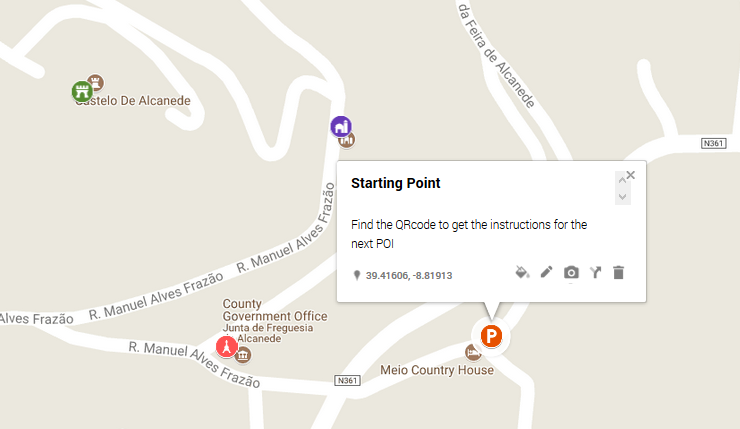 